Certificate of participation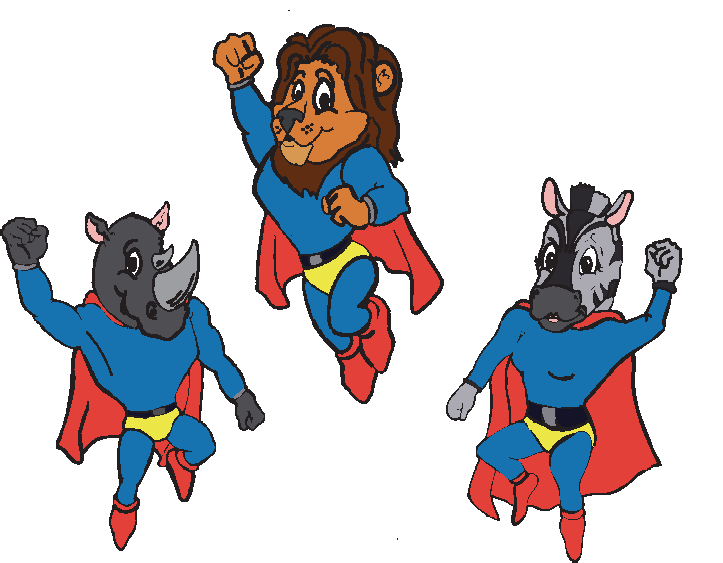 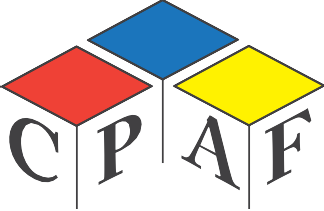 This is to certify thatZUBLARA HASENBERGrepresented 	GOOD SHEPHERD	schoolAT THE YOUTH DIALOGUE ON CHILD SAFETY ON THE 26TH OF OCTOBER 2012 HELD AT THE GRAHAMSTOWN PUBLIC LIBRARYCertificate of participation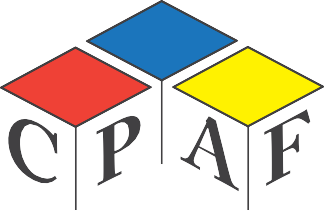 This is to certify thatASIPHILE VENArepresented 	GOOD SHEPHERD	schoolAT THE YOUTH DIALOGUE ON CHILD SAFETY ON THE 26TH OF OCTOBER 2012 HELD AT THE GRAHAMSTOWN PUBLIC LIBRARYCertificate of participationThis is to certify thatINDIBABALE VANDArepresented 	ST MARY’S	schoolAT THE YOUTH DIALOGUE ON CHILD SAFETY ON THE 26TH OF OCTOBER 2012 HELD AT THE GRAHAMSTOWN PUBLIC LIBRARYCertificate of participationThis is to certify thatTHIMNA BOMArepresented 	ST MARY’S	schoolAT THE YOUTH DIALOGUE ON CHILD SAFETY ON THE 26TH OF OCTOBER 2012 HELD AT THE GRAHAMSTOWN PUBLIC LIBRARYCertificate of participationThis is to certify thatANDISWA KEPErepresented 	N.V CEWU	schoolAT THE YOUTH DIALOGUE ON CHILD SAFETY ON THE 26TH OF OCTOBER 2012 HELD AT THE GRAHAMSTOWN PUBLIC LIBRARYCertificate of participationThis is to certify thatNOMONDE SANDIrepresented 	N.V CEWU	schoolAT THE YOUTH DIALOGUE ON CHILD SAFETY ON THE 26TH OF OCTOBER 2012 HELD AT THE GRAHAMSTOWN PUBLIC LIBRARYCertificate of participationThis is to certify thatLINDOKUHLE GOTYIrepresented 	FIKIZOLO	schoolAT THE YOUTH DIALOGUE ON CHILD SAFETY ON THE 26TH OF OCTOBER 2012 HELD AT THE GRAHAMSTOWN PUBLIC LIBRARYCertificate of participationThis is to certify thatBATHINI MAKASIrepresented 	FIKIZOLO	schoolAT THE YOUTH DIALOGUE ON CHILD SAFETY ON THE 26TH OF OCTOBER 2012 HELD AT THE GRAHAMSTOWN PUBLIC LIBRARYCertificate of participationThis is to certify thatANDILE MENGUrepresented 	NATHANIEL NYALUZA	schoolAT THE YOUTH DIALOGUE ON CHILD SAFETY ON THE 26TH OF OCTOBER 2012 HELD AT THE GRAHAMSTOWN PUBLIC LIBRARYCertificate of participationThis is to certify thatNELISWA MJEJErepresented 	NATHANIEL NYALUZA	schoolAT THE YOUTH DIALOGUE ON CHILD SAFETY ON THE 26TH OF OCTOBER 2012 HELD AT THE GRAHAMSTOWN PUBLIC LIBRARYCertificate of participationThis is to certify thatAyabulela Masingilirepresented 	GEORGE DICKERSON	schoolAT THE YOUTH DIALOGUE ON CHILD SAFETY ON THE 26TH OF OCTOBER 2012 HELD AT THE GRAHAMSTOWN PUBLIC LIBRARYCertificate of participationThis is to certify thatAVIWE MAJALIrepresented 	GEORGE DICKERSON	schoolAT THE YOUTH DIALOGUE ON CHILD SAFETY ON THE 26TH OF OCTOBER 2012 HELD AT THE GRAHAMSTOWN PUBLIC LIBRARYCertificate of participationThis is to certify thatSIYASAMKELA MATYArepresented 	MARY WATERS	schoolAT THE YOUTH DIALOGUE ON CHILD SAFETY ON THE 26TH OF OCTOBER 2012 HELD AT THE GRAHAMSTOWN PUBLIC LIBRARYCertificate of participationThis is to certify thatNAMHLA TUKULUrepresented 	MARY WATERS	schoolAT THE YOUTH DIALOGUE ON CHILD SAFETY ON THE 26TH OF OCTOBER 2012 HELD AT THE GRAHAMSTOWN PUBLIC LIBRARYCertificate of participationThis is to certify thatSANELE	GAMArepresented 	ANDREW MOYAKE	schoolAT THE YOUTH DIALOGUE ON CHILD SAFETY ON THE 26TH OF OCTOBER 2012 HELD AT THE GRAHAMSTOWN PUBLIC LIBRARYCertificate of participationThis is to certify thatZONKE LINDIWErepresented 	ANDREW MOYAKE	schoolAT THE YOUTH DIALOGUE ON CHILD SAFETY ON THE 26TH OF OCTOBER 2012 HELD AT THE GRAHAMSTOWN PUBLIC LIBRARYCertificate of participationThis is to certify thatHLUMELO TAFANErepresented 	ARCHIE MBOLEKWA	schoolAT THE YOUTH DIALOGUE ON CHILD SAFETY ON THE 26TH OF OCTOBER 2012 HELD AT THE GRAHAMSTOWN PUBLIC LIBRARYCertificate of participationThis is to certify thatSELUNATHI SANDIrepresented 	ARCHIE MBOLEKWA	schoolAT THE YOUTH DIALOGUE ON CHILD SAFETY ON THE 26TH OF OCTOBER 2012 HELD AT THE GRAHAMSTOWN PUBLIC LIBRARYCertificate of participationThis is to certify thatJONATHAN VANDER MERWErepresented 	P.J OLIVIER	schoolAT THE YOUTH DIALOGUE ON CHILD SAFETY ON THE 26TH OF OCTOBER 2012 HELD AT THE GRAHAMSTOWN PUBLIC LIBRARYCertificate of participationThis is to certify thatMARIZEL PRETORIUSrepresented 	P.J OLIVIER	schoolAT THE YOUTH DIALOGUE ON CHILD SAFETY ON THE 26TH OF OCTOBER 2012 HELD AT THE GRAHAMSTOWN PUBLIC LIBRARYCertificate of participationThis is to certify thatZUKISWA NKAYIrepresented 	AMASANGO CAREER	schoolAT THE YOUTH DIALOGUE ON CHILD SAFETY ON THE 26TH OF OCTOBER 2012 HELD AT THE GRAHAMSTOWN PUBLIC LIBRARYCertificate of participationThis is to certify thatNKOSINATHI  SODODOrepresented 	AMASANGO CAREER	schoolAT THE YOUTH DIALOGUE ON CHILD SAFETY ON THE 26TH OF OCTOBER 2012 HELD AT THE GRAHAMSTOWN PUBLIC LIBRARYCertificate of participationThis is to certify thatENRICO FILLISrepresented 	KUYASA SP SCHOOL	schoolAT THE YOUTH DIALOGUE ON CHILD SAFETY ON THE 26TH OF OCTOBER 2012 HELD AT THE GRAHAMSTOWN PUBLIC LIBRARYCertificate of participationThis is to certify thatLEA-RANNE DAVIESrepresented 	KUYASA SP SCHOOL	schoolAT THE YOUTH DIALOGUE ON CHILD SAFETY ON THE 26TH OF OCTOBER 2012 HELD AT THE GRAHAMSTOWN PUBLIC LIBRARY